DEPARTMENT OF CHILDREN AND FAMILIESDivision of Early Care and Education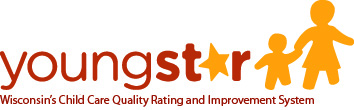 YoungStar Rating Type Change FormCreated August, 2012This is a request to change the type of rating you receive in YoungStar. This request may be made up until 140 days prior to your YoungStar Anniversary Date (the anniversary of the date you were first rated in YoungStar).Personal information you provide may be used for secondary purposes [Privacy Law, s. 15.04(1)(m), Wisconsin Statutes].If you are changing the type of rating you would like to receive, please indicate if you would like technical assistance. If you want technical assistance, please indicate if you want it before or after your rating. If you have a current star rating, your current star rating will remain in effect until the new type of rating completed.  If you have questions on this form, call your local YoungStar office or the main YoungStar number: 1-888-713-KIDSProgram requests a new rating, dated as above, because I want to change the type of rating I receive.Please choose the type of rating you would like below and choose if you would like your technical assistance before or after being rated. Note: Technical assistance is not available before Automated Rating.  Type of rating I would like to receive (choose one): 	  Automated        Technical        Formal Rating I would like to receive my technical assistance (choose one):     Before rating      After ratingSIGNATURE – Person Making Request:  ____________________________________ Date Signed:  _______________                                                                                                            (effective date)For Local YoungStar Office Use OnlyToday’s DateToday’s DateProvider NumberProvider NumberName – ProgramName – ProgramName – ProgramName – ProgramLocation NumberLocation NumberFacility Number (if applicable)Facility Number (if applicable)Name – Director / OwnerName – Director / OwnerName – Director / OwnerName – Director / OwnerName – Contact Person (if different from Director / Owner)Name – Contact Person (if different from Director / Owner)Name – Contact Person (if different from Director / Owner)Name – Contact Person (if different from Director / Owner)Address – Child Care Program / Center (Street, City, Zip Code)Address – Child Care Program / Center (Street, City, Zip Code)Address – Child Care Program / Center (Street, City, Zip Code)County – Child Care Program / CenterTelephone NumberCell Phone NumberEmail AddressEmail AddressDate ReceivedInitialsDate ProcessedInitials